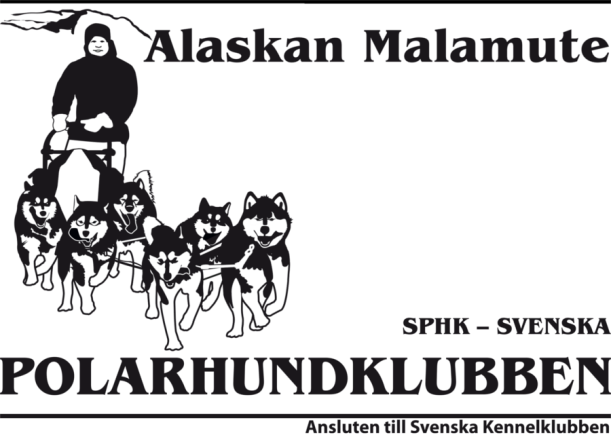 Omplacering Hundens stamtavlenamn och registreringsnummerÖgonlysning:Höftledsstatus:Armbågsstatus:Utställningsresultat:Dragprov:Övrigt:Information om hunden:Kontaktuppgifter till ägaren:Kom ihåg att även bifoga bild som önskas tillhöra annonsen. 